ФЕДЕРАЛЬНАЯ СЛУЖБА ПО НАДЗОРУ В СФЕРЕ ЗАЩИТЫ ПРАВ ПОТРЕБИТЕЛЕЙ ИБЛАГОПОЛУЧИЯ ЧЕЛОВЕКАУправление Федеральной службы по надзору в сфере защиты прав потребителей и
благополучия человека по Томской областиУправление Роспотребнадзора по Томской области г. Томск, пр.Фрунзе, 103а	 « 31 » октября 20 16 г.(место составления акта)	(дата составления акта)12-00(время составления акта)АКТ ПРОВЕРКИ
органом государственного контроля (надзора) юридического лица,
индивидуального предпринимателя N 910По адресу/адресам: 634003, Томск Город. Пушкина. 46а(место проведения проверки)На основании: распоряжения и.о. руководителя управления Роспотребнадзора по Томской области Маракулина Олега Павловича № 910 от 19.10,2016(вид документа с указанием реквизитов (номер, дата))была проведена внеплановая выездная проверка в отношении: (плановая/внеплановая, документарная/выездная) областного государственного бюджетного общеобразовательного учреждения кадетская школа-интернат «Томский кадетский корпус» ОГБОУ КШИ «Томский кадетский корпус»(наименование юридического лица, фамилия, имя, отчество (последнее - при наличии) индивидуального предпринимателя)Дата и время проведения проверки: "	"	. Продолжительность "	"	20	г. с	час.	мин.до	час. мин.Общая продолжительность проверки: 3 часа (рабочих дней/часов)"21" октября 2016 г. с 10 час. 30 мин, до 13 час. 30 мин. - обследование помещений школы-интерната с 24.10.2016г. по 31.10.2016г. - рассмотрение документов в управлении Роспотребнадзора по Томской областиАкт составлен: специалистом-экспертом отдела санитарного надзора Управления Роспотребнадзора по Томской области Старостиной Любовью Васильевной (наименование органа государственного контроля (надзора) или органа муниципального контроля)	/С копией распоряжения/приказа о проведении проверки ознакомлен(ы): (заполняется при проведении выездному? проверки) директор ОГБОУ КШИ «Томский кадетский корпус» Брыков В.Е. 19.10.2016 в 14.20 ч. <, - /(фамилии, инициалы, подпись, дата, время)	f.Дата и номер решения прокурора (его заместителя) о согласовании проведения проверки:(заполняется в случае необходимости согласования проверки с органами прокуратуры)Лицо(а), проводившее проверку: Старостина Любовь Васильевна - специалист-эксперт отдела санитарного надзора Управления Роспотребнадзора по Томской области.(фамилия, имя, отчество (последнее - при наличии), должность должностного лица (должностных лиц), проводившего(их) проверку; в случае привлечения к участию в проверке экспертов, экспертных организаций указываются фамилии, имена, отчества (последнее - при наличии), должности экспертов и/или наименования экспертных организаций с указанием реквизитов свидетельства об аккредитации и наименование органа по аккредитации, выдавшего свидетельство)При проведении проверки присутствовали:Директор ОГБОУ КШИ «Томский кадетский корпус» Брыков Владимир Евгеньевич, заместитель директора по АХР Ишанкулов Олим Захидович(фамилия, имя, отчество (последнее - при наличии), должность руководителя, иного должностного лица (должностных лиц) или уполномоченного представителя юридического лица, уполномоченногопредставителя индивидуального предпринимателя, уполномоченного представителя саморегулируемой организации (в случае проведения проверки члена саморегулируемой организации), присутствовавших при проведении мероприятий по проверке)В ходе проведения проверки установлено (описательная часть):п.п. №№ 3 (для контроля температурного режима в учебные помещения, кабинеты, спальные комнаты приобрести бытовые термометры), 4 (в спортивном зале, в спальном корпусе в комнате № 26 провести ремонт стен. Стены должны быть гладкими, без трещин, деформаций, признаков поражений грибком и допускающим проводить их уборку влажным способом с применением дез.средств.), 5 (приобрести учебную мебель согласно росто-возрастным особенностям обучающихся, промаркировать), 7 (в спальныйкорпус приобрести 2 моющие электропылесоса, сменные чехлы для мягкой мебели (по 2 комплекта), 11 (в спальном корпусе выделить помещение для сушки одежды и обуви ), 12 (в медицинском блоке выделить помещение для изолятора, оборудовать), 13 (запретить хранение лыж и лыжных ботинок в спальных комнатах. Выделить помещение для их хранения), 14 (довести уровень искусственной освещенности в жилых комнатах спального корпуса (22 комнаты) до нормируемой, п. № 14 (проведены повторно замеры уровней искусственной освещенности в спальных комнатах-22 замера, результаты замеров представлены 31.10.2016 ФБУЗ «Центр гигиены и эпидемиологии в Томской области, уровни искусственной освещенности соответствуют своду правил СП 52.13330.2011, п.7.2.4. СанПиН 2.4.2.2821-10, п.3.3.1 и табл. № 2 СанПиН 2.2.1/2.1.1.1278-03, экспертное заключение № 1022 от 25.10.2016), 15 (при составлении расписания учитывать сложность предметов в течение дня и недели), 16 (величина недельной образовательной нагрузки, включая урочную и внеурочную деятельность в 7-х- классах должна составлять 35 часов) предписания об устранении выявленных нарушений санитарных правил № 45 от 08.04.2016, срок исполнения которых истек 01.09.2016. выполнены в полном объеме.(с указанием характера нарушений; лиц, допустивших нарушения)Vвыявлены несоответствия сведений, содержащихся в уведомлении о начале осуществления отдельныхвидов предпринимательской деятельности, обязательным требованиям (с указанием положений (нормативных) правовых актов):	;	выявлены факты невыполнения предписаний органов государственного контроля (надзора), органов муниципального контроля (с указанием реквизитов выданных предписаний):нарушений не выявлено 		Запись в Журнал учета проверок юридического Лица, индивидуального предпринимателя, проводимых органами государственного контроля (надзора), органами муниципального контроля, внесена (заполняется:1 при проведении выездной проверю|): (7(подпись проверяющего)/	(подпись уполномоченного предДтйЬителя юридического лица, индивидуального/ /	предпринимателя, его уполномоченного представителя)Журнал учета проверок юридического лица, индивидуального предпринимателя, проводимых органами государственного контроля (надзора), органами муниципального контроля, отсутствует (заполняется при проведении выездной проверки):(подпись проверяющего)	(подпись уполномоченного представителя юридического лица,индивидуального предпринимателя, его уполномоченного представителя)Прилагаемые к акту документы:Подписи лиц, проводивших проверку:	jfyjC / ^Специалист-эксперт:		HUi/M'),	Старостина Л .В.(подпись) ffС актом проверки ознакомлен(а), копию акта со всеми приложениями получил(а): (фамилия, имя, отчество (последнее - при наличии), должность руководителя, много должностного лица или уполномоченного представителя юридического лица, индивидуального предпринимателя, его уполномоченного представителя)Директор ОГБОУ КШИ «Томский кадетский корпус»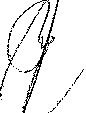 Зам.директора по АХРПометка об отказе ознакомления с актом проверки:	(подпись уполномоченного должностного лица (лиц), проводившего проверку)